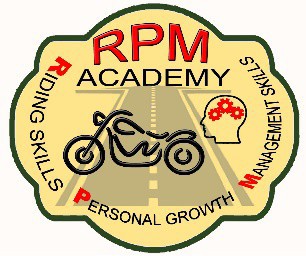 RPM ON BIKERPM On Bike Course Announcement & Class Participant Registration FormClass Organizer(s) ONLY: Provide the following information to RPM RIDER COURSE ANNOUNCEMENT 30 days prior to the proposed RPM On Bike Course to have the class added to the RPM schedule and ensure the participants are served by currently certified RPM Academy Rider Course Instructors. If more than one course is being offered on the same date; complete an announcement form for each course.Class Date:	Start Time: 	End Time:	Location Address:		 Contact Name:	Phone with A/C: (	)	Email:	Additional Information: 	cut hereRPM On Bike Participant Registration FormOn-Line Class Registrations w/ Electronic Payments are accepted at: rpm-academy.square.siteRegistrants please complete the information below ONLY to register by mail for a scheduled on-bike course. Date of Submission: 	Class Date:			 Your Name:		 Co-Rider Name:			Your Address:	Your Phone with A/C: (____)	Your Email:	Motorcycle operator must produce valid motorcycle endorsement and proof of current insurance on the day of the course. ALL riders and co-riders must be in full gear on the range including helmet, eye protection, long sleeved jacket or shirt, long pants, over the ankle footwear and full fingered gloves.    Rider Course Registrants:             Fee: $45.00 per bike = $____________ □ check □  money orderDo Not Send Cash                   Send this completed portion with a check or money order made payable to: RPM ACADEMY            Mail to: RPM Academy c/o Susan Huttman PO Box 2466 Hildebran, NC 28637………………………………………………..    office use only     ……………………………………………….RPM ACADEMY ON BIKE COURSE ANNOUNCEMENT & CLASS REGISTRATION	Apr 2, 2024